Тема: Життєві цінності людини.Мета практичного заняття: створювати умови для формування основних компетентностей для життя, продовжувати формувати поняття про роль життєвих цінностей у формуванні характеру, цінності та якість життяОбладнання: мультимедійна презентація, карткиОчікувані результатиПісля уроку учні зможуть:-вільно оперувати основними поняттями;-використовувати загальновідомі докази із самостійною і правильною аргументацією;-формулювати і висловлювати власну думку щодо особистої гідності, необхідності автономії особистості, ролі сім’ї у процесі формування людини та громадянина;-відстоювати власну  позицію, використовуючи інформацію з різних галузей знань.-демонструвати навички критичного мислення стосовно себе та інших;-вміти окреслити власні життєві пріоритети.Хід уроку:І. Організаційний етапУ світі, де дуже багато спокус, вислизають від уваги основні життєві цінності людини. Коли ми постійно кудись поспішаємо, намагаємося щось встигнути, життєві цінності працюють надійним орієнтиром, що допомагає не збитися зі шляху. Коли ми діємо відповідно до них, ми отримуємо величезне задоволення від цієї діяльності. І навпаки, якщо наші дії не підтримують наші життєві цінності, ми відчуваємо занепад сил, неспокій, стрес. Дивно, але навіть проблеми зі здоров'ям, складності у прийнятті рішень - це слідства невідповідності наших дій життєвим цінностям. Що ж робити? Як втримати в полі зору найважливішеМетод « Знаю, хочу дізнатись, дізнався»Знаю	хочу дізнатись	дізнавсяОрієнтовані запитання:1.Що для вас важливо в житті?2.Якби у вас була можливість вибрати будь-яку професію, не турбуючись про гроші або інших практичні обмеження, що б ви робили?3.Чим ви найбільше пишаєтеся?4.Коли ви відчували себе найщасливішим?Візьміть чистий аркуш паперу і швидко накидайте кілька відповідей на ці питання. Потім використовуйте ці питання як напрямки для визначення ваших особистих цінностей.ІІ. Розв`язання практичних задач Прочитайте уривок із книги Богдана Гаврилишина «Залишаюсь українцем».«Кожен вчиться по-різному і кожному з нас потрібно робити це протягом усього життя. Існують навчальні заклади — від дитячих садків до докторантури, але дуже важливо вчитись у життя, а не тільки від учителів та з книжок.Ми можемо навчитися з того, що бачимо, нюхаємо, смакуємо, з того, де перебуваємо, хоч який би був наш досвід і з ким би ми спілкувались: із батьками, друзями, дітьми, цікавими особистостями... Ми повинні фільтрувати наші спостереження, досвід, «перетравлювати» їх і зберігати позитив. Ми можемо будувати, лише базуючись на позитивних речах. Кожен із нас має сильні й слабкі сторони, певні здібності. Найкраще — зосередитись на своїх сильних якостях і опиратися на них, а не витрачати енергію на спроби усунути всі свої недоліки й слабкі сторони. З успіхами та з часом слабкі сторони можуть зникнути або принаймні відійти на задній план і не заважати нам ставати кращими, вартіснішими, більш амбітними. Слухати — важливіше, ніж говорити. Коли говориш, то чуєш те, що вже знаєш. Коли слухаєш, то можеш почути щось нове. Говорити, одначе, важливо для того, щоб перевірити свої ідеї, висловити почування й іноді спонукати людей змінювати себе і робити щось корисне.Нам треба мріяти, а опісля зосереджувати енергію на конкретних ділянках і діях. Необхідно ризикувати і припускатися помилок, але вчитися на них і тоді розпочинати новий виток із мріями. Потрібно бачити в людях добре і демонструвати це щирою вірою в них. У кожного з нас є добро і зло, але своїм ставленням до людей ми можемо допомогти доброті переважати в них. Тоді люди виправдають нашу довіру, ту думку, яку ми маємо про них. Звичайно, будуть і розчарування, але так можна досягти більшого в житті, й люди допоможуть виконати завдання, реалізувати мету, особливо коли вона корисна і важлива. Довіряйте людям і, добре думаючи про них, ви само-стверджуватиметесь.Мистецтво життя — це пошук гармонії, уникання конфліктів — внутрішніх та з іншими. Вчитися, мріяти, діяти. З ентузіазмом, оптимізмом, захопленням.»Завдання: опрацюйте в парах уривок з книги та запишіть на аркуші паперу ваші думки з зразкомМетод «Прес»Використовуючи власні  аргументи, доведіть свої міркування до інших учнів.Вчитель разом з учнями робить висновки про те, що сповідувані цінності та їх пріоритетність відображають характер людини. Вони можуть змінюватися протягом життя залежно від зміни життєвих потреб, обставин та віку. Що старшою стає людина, то більш важливими для неї стають високі, або вічні, цінності. Разом із цінностями формується та змінюється характер.Асоціативний кущУчням пропонується добрати  асоціації, що виникають у пам'яті стосовно  слова «життєві ціності». Спочатку висловлюють найстійкіші асоціації, потім — другорядні. У підсумку роботи вчитель пропонує звернути увагу на презентації, де представлені усі можливі відповіді дітей .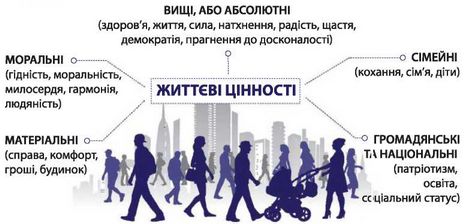 ІІІ Підведення підсумків. У житті людини вищі цінності визначають сенс його існування, з якого випливає вся її мотивація. Завдяки цим цінностям людина долучається до вищої інстанції, що наповнює сенс її існування, надає йому конкретики.На відміну від декларованих цінностей, життєві цінності - цінності людини, реально організують його життя. Людина може вибирати свої цінності, але якщо він їх обрав, вони стають над ним і він їм підпорядковується. Цінності схожі на правила, і те й інше є сукупність приписів, але якщо правила людина іноді хоче обійти, то життєві цінності - це правила, внутрішньо обов'язкові для людини, це те, за чим людина стежить сама і чого змінити не може.Погоджуюся з авторомНе погоджуюся з автором